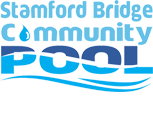 The main entrance is near the Library off Saxon Road, YO41 1BY. Email: info@sbcpool.org ; Tel: 07432 350598;  stamfordbridgecommunitypool facebook page Twitter Stamfordb_pool	